На № 10-Исх-321 от 16.01.2018 Заключениеоб оценке фактического воздействия постановления Правительства 
Ханты-Мансийского автономного округа – Югры от 7 ноября 2014 года 
№ 418-п «О внесении изменений в приложение к постановлению Правительства Ханты-Мансийского автономного округа – Югры 
от 9 октября 2013 года № 413-п «О государственной программе 
Ханты-Мансийского автономного округа – Югры «Развитие образования 
в Ханты-Мансийском автономном округе – Югре на 2014-2020 годы»(далее – постановление № 418-п, государственная программа)Департамент экономического развития Ханты-Мансийского автономного округа – Югры (далее – уполномоченный орган, автономный округ) в соответствии с пунктом 6 Порядка проведения оценки регулирующего воздействия проектов нормативных правовых актов, подготовленных исполнительными органами государственной власти Ханты-Мансийского автономного округа – Югры, экспертизы и оценки фактического воздействия нормативных правовых актов 
Ханты-Мансийского автономного округа – Югры, затрагивающих вопросы осуществления предпринимательской и инвестиционной деятельности 
(в редакции от 18 августа 2017 года), утвержденного постановлением Правительства автономного округа от 30 августа 2013 года № 328-п 
(далее – Порядок), рассмотрев постановление № 418-п, отчет об оценке фактического воздействия (далее – ОФВ) нормативного правового акта, подготовленные Департаментом образования и молодежной политики автономного округа (далее – Депобразования и молодежи Югры), сообщает следующее. Отчет об ОФВ постановления № 418-п направлен Депобразования 
и молодежи Югры для подготовки настоящего заключения повторно. 
В целях устранения замечаний уполномоченного органа, указанных 
в заключении от 27 декабря 2017 года № 22-Исх-17859, Депобразования 
и молодежи Югры в отчет об ОФВ внесены изменения в части указания сведений о значениях индикаторов достижения целей правового регулирования за 2014-2015 годы. ОФВ постановления № 418-п проведена в соответствии с планом проведения ОФВ нормативных правовых актов на 2017 год, утвержденным приказом уполномоченного органа от 13 января 2017 года № 3.  Заключение об оценке регулирующего воздействия проекта нормативного правового акта дано уполномоченным органом 16 октября  2014 года № 22-Исх-8616. Информация об ОФВ постановления № 418-п размещена Депобразования и молодежи Югры на едином официальном сайте государственных органов автономного округа 14 ноября 2017 года.Публичные консультации по отчету об ОФВ постановления № 418-п проведены Депобразования и молодежи Югры в период с 14 ноября 
по 15 декабря 2017 года.    При проведении публичных консультаций, отзывы на постановление № 418-п не поступили.Постановление № 418-п принято в соответствии с:постановлением Правительства автономного округа от 12 июля 
2013 года № 247-п «О государственных и ведомственных целевых программах Ханты-Мансийского автономного округа – Югры»; распоряжением Правительства автономного округа от 9 февраля 2013 года № 45-рп «О плане мероприятий («дорожной карте») «Изменения в отраслях социальной сферы, направленные на повышение эффективности образования и науки в Ханты-Мансийском автономном округе – Югре». Постановлением № 418-п в государственную программу внесены изменения в части установления:порядка предоставления субсидий инвесторам на возмещение части затрат на строительство инженерных сетей и объектов инженерной инфраструктуры, необходимых для строительства объектов общего образования на территории автономного округа (далее – порядок предоставления субсидий);порядка предоставления денежного поощрения победителям окружного конкурса на звание лучшего педагога;порядка предоставления грантов в форме субсидии победителям окружного конкурса программ (проектов) организаций, реализующих программы дошкольного образования, осуществляющих услуги 
по присмотру и уходу за неорганизованными детьми от 3 до 7 лет.  В результате мониторинга законодательства других субъектов Российской Федерации установлено, что нормативные правовые акты, предусматривающие оказание меры государственной поддержки в форме возмещения части затрат на строительство инженерных сетей и объектов инженерной инфраструктуры, необходимых для строительства объектов образования, в других субъектах Российской Федерации отсутствуют.     Предлагаемое правовое регулирование затрагивает интересы:3 исполнительных органов государственной власти автономного округа;22 органов местного самоуправления муниципальных образований автономного округа (городских округов и муниципальных районов); юридических лиц и индивидуальных предпринимателей, осуществляющих деятельность по строительству на территории автономного округа объектов дошкольного и общего образования, включенных в таблицу 6 государственной программы с источниками 
финансирования – «внебюджетные источники», «концессионные соглашения». В настоящее время в государственную программу включены 
42 объекта дошкольного и общего образования, строительство которых осуществляется за счет внебюджетных источников финансирования 
и 35 объектов дошкольного и общего образования, строительство которых осуществляется в рамках реализации концессионных соглашений. Определить точное количество потенциальных адресатов предлагаемого правового регулирования не представляется возможным 
по причине того, что отдельный учет объектов, при строительстве которых возникла или возникнет необходимость в строительстве внеплощадных инженерных сетей, Депобразования и молодежи Югры или другими государственными органами не ведется.  Депобразования и молодежи Югры в соответствии с Методикой оценки стандартных издержек субъектов предпринимательской 
и инвестиционной деятельности, возникающих в связи с исполнением требований регулирования, утвержденной приказом уполномоченного органа от 30 сентября 2013 года № 155 «Об утверждении методических рекомендаций по проведению оценки регулирующего воздействия проектов нормативных правовых актов, экспертизы и оценки фактического воздействия нормативных правовых актов», произведены расчеты выгод 
и издержек потенциальных адресатов предлагаемого правового регулирования. Общие информационные финансовые издержки одного субъекта предпринимательской и инвестиционной деятельности, связанные с необходимостью подготовки и представления в Департамент строительства автономного округа документов для получения субсидии составят 14,0 тыс. рублей, из них: на оплату труда персонала, занятого в подготовке 
документов – 4,2 тыс. рублей;на приобретение расходных материалов – 7,4 тыс. рублей;на транспортные расходы – 2,4 тыс. рублей.  При этом, указанные издержки не являются обременительными для субъектов предпринимательской и инвестиционной деятельности, поскольку им предоставляется субсидия на возмещение части затрат 
по строительству инженерных сетей и объектов инженерной инфраструктуры, необходимых для строительства объектов общего образования, размер которой значительно больше, чем понесенные ими издержки. По результатам 2014-2016 годов средний размер субсидии составил 12,6 млн. рублей на одного получателя.  В соответствии со сводным отчетом об оценке регулирующего воздействия проекта постановления № 418-п, целью его принятия являлось достижение целей государственной программы по целевым значениям показателей непосредственных результатов и показателей конечных результатов.  Индикаторами достижения заявленной цели правового регулирования были определены: – количество новых мест в общеобразовательных организациях:2014 год – плановое значение индикатора – 2 137 мест, фактическое значение – 2 165 мест;2015 год – плановое значение индикатора – 1 835 мест, фактическое значение – 1 841 место;2016 год – плановое значение индикатора – 7 771 место, фактическое значение – 7 975 мест; 2017 год – плановое значение индикатора – 6 713 мест;2018 год – плановое значение индикатора – 4 238 мест;2019 год – плановое значение индикатора – 16 180 мест;2020 год – плановое значение индикатора – 26 285 мест; – удельный вес численности обучающихся, занимающихся в одну смену, в общей численности обучающихся в общеобразовательных организациях:2014 год – плановое значение индикатора – 74,7%, фактическое значение – 75,7%;2015 год – плановое значение индикатора – 74,8%, фактическое значение – 75,0%;2016 год – плановое значение индикатора – 75,0%, фактическое значение – 79,2%;2017 год – плановое значение индикатора – 79,1%;2018 год – плановое значение индикатора – 80,1%;2019 год – плановое значение индикатора – 79,8%; 2020 год – плановое значение индикатора – 81,9%;– количество новых мест в дошкольных образовательных организациях:2014 год – плановое значение индикатора – 4 082 места, фактическое значение – 4 356 мест;2015 год – плановое значение индикатора – 3 793 места, фактическое значение – 3 793 места;2016 год – плановое значение индикатора – 622 места, фактическое значение – 3 621 место;2017 год – плановое значение индикатора – 646 мест;2018 год – плановое значение индикатора – 651 место;2019 год – плановое значение индикатора – 663 места;2020 год – плановое значение индикатора – 674 места;– отношение численности детей в возрасте от 3 до 7 лет, получающих дошкольное образование в текущем году, к сумме численности детей в возрасте от 3 до 7 лет, получающих дошкольное образование в текущем году и численности детей в возрасте от 3 до 7 лет, находящихся в очереди на получение в текущем году дошкольного образования:2014 год – плановое значение индикатора – 87,9%, фактическое значение – 93,8%;2015 год – плановое значение индикатора – 100,0%, фактическое значение – 100,0%;2016 год – плановое значение индикатора – 87,7%, фактическое значение – 100,0%;2017 год – плановое значение индикатора – 90,0%;2018 год – плановое значение индикатора – 93,5%;2019 год – плановое значение индикатора – 95,0%; 2020 год – плановое значение индикатора – 100,0%.В мае 2017 года в связи с внесением в государственную программу изменений, порядок предоставления субсидий прошел процедуру оценки регулирующего воздействия, по результатам которой, содержащиеся в нем положения, затрудняющие осуществление предпринимательской деятельности, по предложению уполномоченного органа были устранены:установлены срок публикации на официальном сайте Депстроя Югры информации о дате начала приема документов от инвесторов и срок приема указанных документов;	уточнено требование о представлении инвестором копии свидетельства о допуске к определенному виду работ;уточнены требования о соответствии инвестора положениям постановления Правительства Российской Федерации от 6 сентября 
2016 года № 887 «Об общих требованиях к нормативным актам, муниципальным правовым актам, регулирующим предоставление субсидий юридическим лицам (за исключением субсидий государственным (муниципальным) учреждениям), индивидуальным предпринимателям, а также физическим лицам – производителям товаров, работ, услуг»; уточнены сроки подготовки укрупненного расчета стоимости строительства и (или) реконструкции инженерных сетей и объектов инженерной инфраструктуры бюджетным учреждением автономного округа «Югорский институт развития строительного комплекса», установлены положения, предусматривающие урегулирование разногласий между инвестором и бюджетным упреждением автономного округа «Югорский институт развития строительного комплекса», возникающих 
в ходе подготовки укрупненного расчета стоимости строительства и (или) реконструкции инженерных сетей и объектов инженерной инфраструктуры;   уточнены положения о решении, принимаемом комиссией по отбору инженерных сетей и объектов инженерной инфраструктуры для предоставления субсидий в случае соответствия представленных инвестором документов предъявляемым требованиям; установлены положения, предоставляющие инвестору право повторно обратиться за субсидией в случае устранения причин, 
вследствие которых ему было отказано в получении субсидии ранее;уточнены основания для возврата представленных инвестором документов и основания для отказа в предоставлении субсидии;   исключены требования по представлению инвестором 8 документов, а именно: – копии соглашения или договора о безвозмездной передаче инженерных сетей и объектов инженерной инфраструктуры 
в муниципальную собственность между инвестором и органом местного самоуправления по управлению муниципальным имуществом администрации муниципального образования (предоставляется при строительстве инженерных сетей и объектов инженерной инфраструктуры);– копии акта приема-передачи инженерных сетей и объектов инженерной инфраструктуры между инвестором и органом местного самоуправления по управлению муниципальным имуществом администрации муниципального образования с указанием стоимости 
и технических показателей по каждому виду инженерных сетей и объектов инженерной инфраструктуры; – копии акта о приеме-сдаче отремонтированных, реконструированных, модернизированных объектов основных средств между инвестором и организацией, которая является собственником инженерных сетей и объектов инженерной инфраструктуры или которой принадлежат инженерные сети и объекты инженерной инфраструктуры 
на праве хозяйственного ведения;– копий документов, подтверждающих право инвестора 
на использование земельного участка, предназначенного для строительства объекта образования;– выписки из единого государственного реестра юридических лиц (единого государственного реестра индивидуальных предпринимателей);– копии разрешения на ввод объекта образования и инженерных сетей и объектов инженерной инфраструктуры в эксплуатацию;– справки налогового органа об исполнении налогоплательщиком (плательщиком сбора, плательщиком страховых взносов, налоговым агентом) обязанности по уплате налогов, сборов, страховых взносов, пеней, штрафов, процентов;– письма Департамента финансов автономного округа 
о наличии/отсутствии задолженности у инвестора по уплате процентов 
за использование бюджетных средств автономного округа и (или) просроченной задолженности у инвестора по ранее предоставленным 
на возвратной основе бюджетным средствам автономного округа. Указанные изменения существенно упростят процедуру получения субсидии. Сокращение перечня требуемых документов позволит снизить финансовые издержки субъектов предпринимательской и инвестиционной деятельности при подготовке документов для участия в отборе на право получения субсидии в среднем на 4,0 тыс. рублей.   По результатам рассмотрения представленных документов установлено, что при осуществлении ОФВ постановления № 418-п процедуры, предусмотренные Порядком, соблюдены.             На основе проведенной ОФВ постановления № 418-п, с учетом информации, представленной в отчете об ОФВ, своде предложений, сделаны следующие выводы:– заявленные в сводном отчете об ОРВ проекта постановления 
№ 418-п цели правового регулирования достигнуты:создано 11 981 место в общеобразовательных организациях автономного округа;удельный вес обучающихся, занимающихся в одну смену, в общей численности обучающихся в общеобразовательных организациях увеличился на 4,5%;создано 11 770 мест в дошкольных образовательных организациях;все дети в возрасте от 3 до 7 лет обеспечены местами в дошкольных образовательных учреждениях; – в результате внесения по предложению уполномоченного органа 
изменений, из постановления № 413-п исключены положения, содержащие избыточные требования для субъектов предпринимательской деятельности.   Исполнитель:Консультант отдела оценки регулирующего воздействияи экспертизы административных регламентовуправления государственного реформирования Лейба Алексей Леонидович, тел. 8 (3467) 331-006 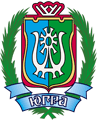 ДЕПАРТАМЕНТ ЭКОНОМИЧЕСКОГО РАЗВИТИЯХАНТЫ-МАНСИЙСКОГО АВТОНОМНОГО ОКРУГА – ЮГРЫ(ДЕПЭКОНОМИКИ ЮГРЫ)ул. Мира, д. 5, г. Ханты-Мансийск,Ханты-Мансийский автономный округ – Югра(Тюменская область), 628006,Телефон: (3467) 39-20-58Факс: (3467) 39-21-02E-mail: Econ@admhmao.ru[Номер документа][Дата документа]Заместитель директора Департамента 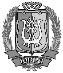 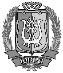 ДОКУМЕНТ ПОДПИСАНЭЛЕКТРОННОЙ ПОДПИСЬЮСертификат  [Номер сертификата 1]Владелец [Владелец сертификата 1]Действителен с [ДатаС 1] по [ДатаПо 1]В.У.Утбанов